Organized Webinar on “Laws for girls safety and security” on 9 july, 2021, at 5:00 pm. Shri Dushyant Chaudhary, Chief Judicial Magistrate-cum-Secretary, District Legal Services Authority, Kurukshetra, acted as resource person. Thirty eight participants actively attended the webinar. CJM also resolved the queries very patiently, raised by the participants.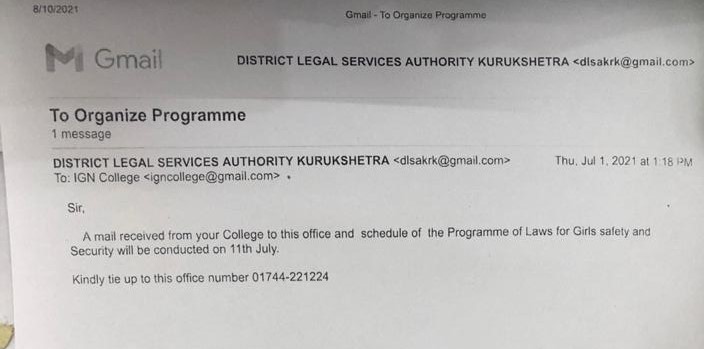 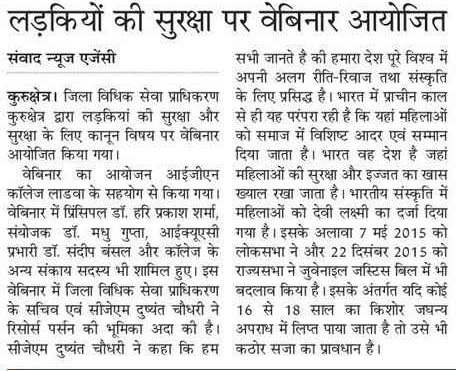 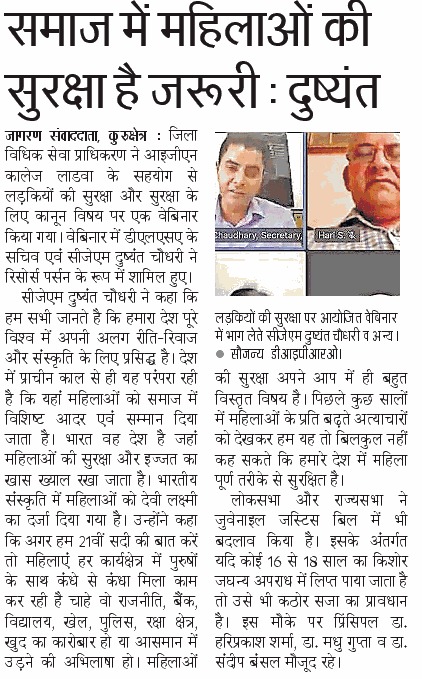 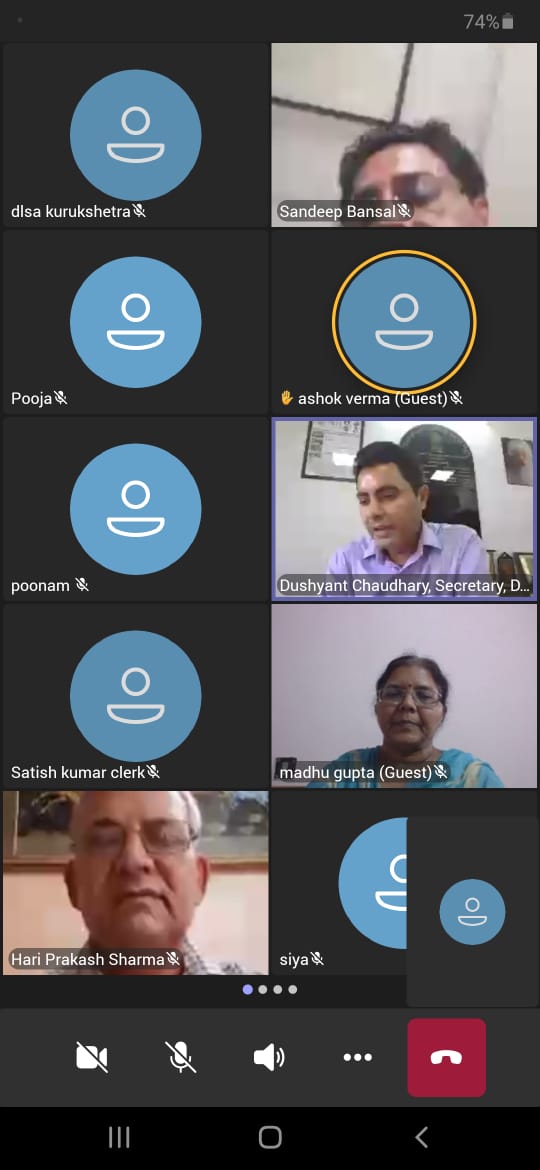 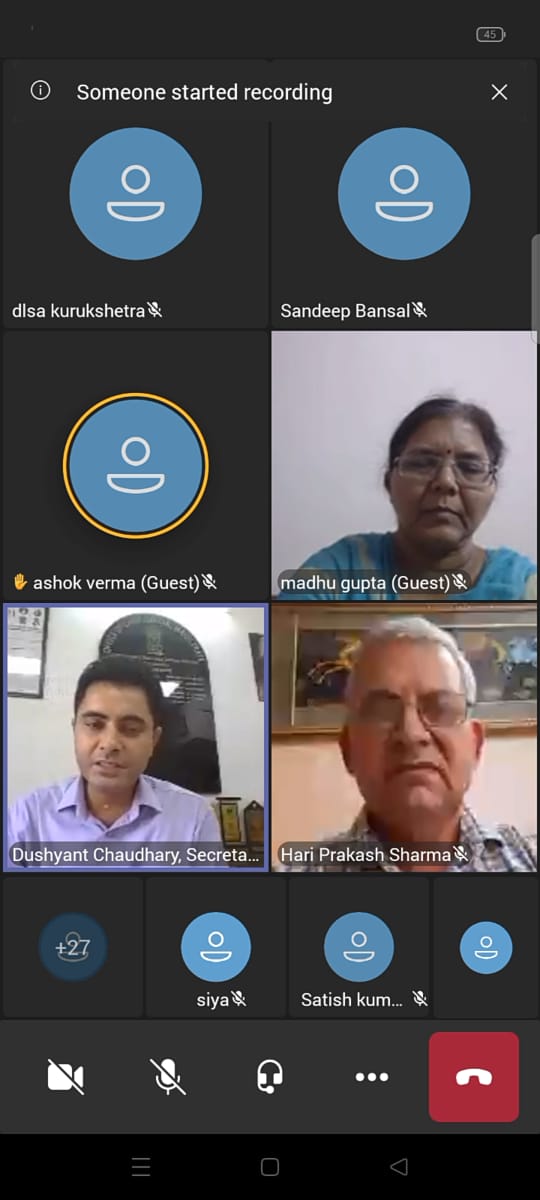 